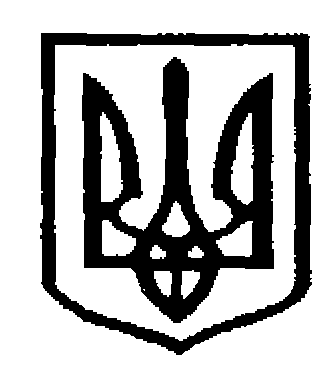 У К Р А Ї Н АЧернівецька міська радаУ П Р А В Л I Н Н Я   О С В I Т Ивул. Героїв Майдану, .Чернівці, 58029 тел./факс (0372) 53-30-87,  E-mail: osvitacv@gmail.com. Код ЄДРПОУ №02147345Управління освіти, Державна наукова установа «Інститут модернізації змісту освіти» рекомендують провести до 28 лютого 2022 року Всеукраїнський позакласний захід «Урок толерантності» для учнів 5-7 класів та 8-11 класів закладів загальної середньої освіти, розроблений Міжнародним благодійним фондом Parimatch Foundation (сценарії заходу додаються).Мета заходу: формування уявлення про толерантність як універсальний принцип життя людини; формування та розвиток толерантності як особистісної риси характеру; розвиток навичок ефективної міжособистісної взаємодії; підвищення загальної психологічної культури здобувачів освіти; створення умов для гармонійного психічного розвитку особистості.Завдання заходу:1)	ознайомити здобувачів освіти з поняттями «толерантність», критеріями і соціальними проявами толерантності й нетерпимості, показати значення толерантної поведінки у взаємодії з людьми у різних життєвих ситуаціях;2)	надати змогу кожній дитині відчути свої можливості та показати значимість толерантності під час взаємодії з іншими, розвивати уміння працювати в команді;3)	навчити прийомів, що допомагають розвинути риси толерантної особистості;4)	формувати конструктивні способи взаємодії під час конфліктних ситуацій.Рекомендуємо вчителям фізичної культури та іншим педагогічним працівникам переглянути відео з рекомендаціями щодо проведення «Уроку толерантності» у записі за покликанням: https://www.youtube.com/playlist?list=PLnTykHD9Xkfx41gw6PYHZERjdgWN4ioIj та провести відповідний захід.Педагоги, які долучаться до ініціативи (опублікують на своїх сторінках у соціальних мережах дописи щодо проведення заходу із хештегом #нфк_урок_толерантності), отримають сертифікат учасника.Автори найбільш цікавих заходів будуть запрошені Міжнародним благодійним фондом Parimatch Foundation до творчої групи з розробки нових форматів роботи у інклюзивному освітньому середовищі. Для цього пропонуємо після проведення зазначеного заходу відповісти на питання у гугл формі: https://forms.gle/QdH7xsupff3hA8Ws6.Матеріали щодо проведення заходу будуть розміщені на сайті фонду www.parimatch.foundation. Просимо довести цю інформацію до відома вчителів фізичної культури та педагогічних працівників.Координатори: від Інституту модернізації змісту освіти – Ганчева Владислава,                                   тел. +380673947539;від Міжнародного благодійного фонду Parimatch Foundation – Сакевич Катерина, тел. +380506086969.Начальник управління освіти  Чернівецької міської ради                                                 Ірина ТКАЧУКІрина Застанкевич, 53-30-8709.12.2021  № 01-31/3121Керівникам закладів освіти Чернівецької територіальної громади